The Brief Guideline of THE CPF Request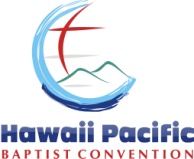 Hawaii Pacific Baptist Convention (HPBC)Church Planting Office (CPO)(Revised January 25, 2019)The HPBC Church Planting Fund (CPF) is . . . a fund that assists an HPBC congregation as it plants a new church. Granted funds are to be used during a one-year time frame (annual); and can be renewed if certain conditions are met (conditional). The CPF is designed to assist . . . an HPBC affiliated “Missional” church that multiplies a new “Missional” fellowship, church-type mission, or constituted church; or a new HPBC affiliated “Missional” church that has started within 5 years.The applying church, as an SBC local church, must . . .be an HPBC affiliated or cooperating church that contributes to the Cooperative Program for global missions through the HPBC (Minimum 6% of the annual budget without designation) and gives other contributions) to SBC mission entities, such as Sue Nishikawa, Annie Armstrong, Lottie Moon, World Hunger, HPBC local Associations (Minimum 4% of the annual budget without designation); report annually through the Annual Church Profile (ACP) to the SBC; participate in associational and state convention eventsA new church plant . . . receives the CPF through the HPBC local sponsoring (or Sending) churchis required to meet the same qualifications THAT the applying church has to meet. must satisfy the basic requirements to become a church (or a church-type mission), which practices a regular meeting with church activities, such as pastoral care, bible study, worship, etc giving to the Cooperative Program for SBC Global Missions, and a minimum of one baptism per year. (The church plant, in Phase I of the church planting growing process, is exceptional. See the Extended Guideline V-1)The HPBC local sponsoring (or Sending) church must . . . vote with the whole congregation or the alternative group, such as church planting/mission team, deacons, or elders, that represent the congregational agreement before applying for the CPF assistance.  The CPF assistance requires NAMB endorsement. The amount will be negotiated by a representative of the Church Planting Office in cooperation with Sending (or the local sponsoring) church. The funding may last up to four years. Monthly funding for the church plant may be used for salary, operations, and/or supplemental needs. HPBC CPO will review each church plant annually. Approval is required for funding to be granted for the following year. The church plant must meet annual expectations of ministry progress in personal evangelism, small group ministry, leadership development and discipleship training. See the CPF Guideline for detail information. The Extended Guideline for CPF Request provides more detailed information.Revised January 25, 2019By Sung Ho “Steven” Kang, Director of Church Planting Ministries